Положение о ПI межрегиональной научно-практической конференции школьников«Народы Поволжья: история, образование, культура» в 2019 году1. Общие положения1.1. Настоящее положение регламентирует организацию и порядок проведения ПI межрегиональной научно-практической конференции школьников «Народы Поволжья: история, образование, культура» в 2019 году (далее — Положение, Конференция).1.2. Учредителями данной Конференции являются: министерство образования Саратовской области, ФГБОУ ВО «РАНХиГС при Президенте Российской Федерации» Поволжский институт управления имени П.А. Столыпина, Саратовская региональная татарская национально-культурная автономия, муниципальное общеобразовательное учреждение «Национальная (татарская) гимназия».1.З. Конференция является важным показателем организационной, исследовательской и проектной деятельности обучающихся общеобразовательных организаций регионов Российской Федерации.1.4. Конференция проводится 09 февраля 2019 года на базе муниципального общеобразовательного учреждения «Национальная (татарская) гимназия».2. Цель и задачи КонференцииЦелью Конференции является выявление и поддержка ярких дарований среди обучающихся на основе духовно-нравственных качеств личности и гражданско-патриотического мировоззрения.Задачи:развитие творческих способностей школьников, повышение их интеллектуального уровня; расширение среды общения участников образовательного процесса по актуальным вопросам; развитие познавательных компетентностей, обучающихся в области истории родного края; патриотическое и нравственное воспитание школьников.З. Участники КонференцииВ Конференции могут принимать участие обучающиеся 7-11 классов общеобразовательных организаций регионов Российской Федерации.Руководителями подготовки обучающихся могут быть учителя-предметники, педагоги дополнительного образования.Ученические работы быть индивидуальными и групповыми (не более 3-х человек).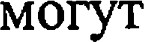                           4. 	Организационный комитет КонференцииДля организации и проведения Конференции создается организационный комитет (далее — Оргкомитет), который определяет порядок, форму, место и дату проведения Конференции, список егоучастников.В состав Оргкомитета входят представители учредителей Конференции.Заявки (приложение к Положению) участников Конференции принимаются Оргкомитетом ежедневно с 9.00 часов до 13.00 часов по электронной почте ntg-sar@mail.ru до 25 января 2019 года.Ученические работы принимаются в муниципальном общеобразовательном учреждении «Национальная (татарская) гимназия» до 25 января 2019 года (г. Саратов, ул. Радищева, д. 32).Ответственная: Султанова Наиля Ришатовна, заместитель директора по научно - методической работе, телефон для справок 8 (845 2) 26-20-39.	5. 	Жюри КонференцииЧленами жюри Конференции являются преподаватели ФГБОУ ВО «РАНХиГС при Президенте Российской Федерации» Поволжский институт управления имени П.А. Столыпина, учителя муниципального общеобразовательного учреждения «Национальная (татарская) гимназия» иносители языка.Жюри Конференции оценивает работы участников последующим критериям:актуальность темы — 1- 5 балла; соответствие содержания заявленной теме — 1- 5 баллов; степень самостоятельности в проведении исследования- 1- 5 баллов; анализ и систематизация информационных источников — 0 - 10 балла; практическая значимость работы — 1- 5 баллов; грамотность и логика представления работы — 1- 5 баллов; умение поддерживать дискуссию — 1- 5 баллов.Итоги Конференции подводит жюри по каждой секции отдельно. Все решения членов жюри протоколируются и являются окончательными.	6, 	Организация и проведение Конференции6.1. Конференция проводится в 2 этапа: заочный и очный.6,2. Заочный этап проводится с 25 по 07 февраля 2019 года.На заочном этапе жюри Конференции оценивает работы участников и представляет рецензию на каждую работу. По результатам заочного этапа отбираются лучшие работы для участия на пленарном заседании. Остальные работы оцениваются с учетом рецензии.Очный этап проводится 09 февраля 2019 года на базе муниципального общеобразовательного учреждения «Национальная (татарская) гимназия».Торжественное открытие Конференции состоится 09 февраля 2019 года в 10.00. в здании ФГБОУ ВО «РАНХиГС при Президенте Российской Федерации» Поволжский институт управления имени ПА. Столыпина.Конференция проводится по следующим секциям:6.5.1. История Поволжья: история народов Поволжья; летопись родного края; родословная семьи; уважаемые земляки.Военно-патриотическая:участие народов Поволжья в военных действиях 20 века; поисковый материал, изучение архивных документов.Фольклор и этнография народов Поволжья: народный эпос; история народного костюма, кухни, быта и др.;6.5.4. Татарский язык и литература (работы на татарском языке):выдающиеся ученые, писатели, поэты, деятели искусства татарского народа; история татарского языка;родословная семьи.6.5.5. Литературоведение и языкознание:творчество писателей, поэтов, оставивших след в истории Поволжья (исследовательские работы по языкознанию).6.5.6. Культурология:история учебных, культурных заведений; ученые, художники, музыканты, архитекторы, артисты, заслуженные учителя Российской Федерации, известные в Поволжье; памятники, явления и события материальной и духовной жизни людейПоволжья; основы религиозных культур народов Поволжья.6.5.7. Дискуссионная площадка: ораторское искусство; сила убеждения; острота проблем.3.3. Обучающиеся общеобразовательных организаций Саратовской области и других регионов Российской Федерации принимают участие в 2-х этапах Конференции.Обучающиеся других регионов Российской Федерации, принимающие участие только в заочном этапе, своевременно представляют работы по электронной почте в оргкомитет. 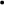 	7. 	Требования к ученическим работамЗащита работ проводится на секциях в муниципальном общеобразовательном учреждении «Национальная (татарская) гимназия».Регламент выступлений на заседаниях секций Конференции -5 - 7 минут.Требования к оформлению ученических работ: объем - не более 10 15 стандартных страниц формата А-4; структура работы: введение, основная часть (с разбивкой по главам), заключение, список использованной литературы, приложения; оформление титульного листа: образовательная организация, название работы, авторы, руководитель (ФИО полностью).	8. 	НаграждениеИтоги Конференции утверждаются приказом министерства образования Саратовской области.Победители и лауреаты награждаются дипломами министерства образования Саратовской области.Участникам Конференции выдаются сертификаты участника.Приложение к Положению ПI межрегиональной научно-практической конференции  школьников «Народы Поволжья: история, образование, культура»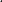 Заявка на участие во ПI межрегиональной научно-практической конференции школьников «Народы Поволжья: история, образование, культура» в 2019 годуНаименование общеобразовательной организации полностьюФ.И.О. участника полностьюКлассФ.И.О. руководителя полностьюДолжностьСекцияТема работыКонтактный телефонТехнические средства